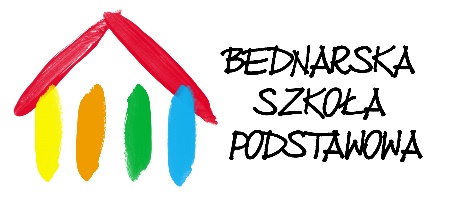 BEDNARSKA SZKOŁA PODSTAWOWA – TERYTORIUM KAWALERIIWYKAZ PODRĘCZNIKÓW I MATERIAŁÓW PIŚMIENNICZYCH 
NA ROK SZKOLNY 2023/2024KLASA IA, IB Zalecane materiały piśmiennicze na rok szkolny 2023/2024 dla klas I- zeszyt w kratkę A4 (j. angielski)- zeszyt w kratkę A4 (konwersacje z języka angielskiego)
- teczka na karty pracy i zeszyt (etyka)KLASA IIA, IIB Zalecane materiały piśmiennicze na rok szkolny 2023/2024 dla klas II
- zeszyt w kratkę A4 (język angielski)- zeszyt w kratkę A4 (konwersacje z języka angielskiego)- teczka na karty pracy (etyka)
KLASA IIIA, IIIB i IIICZalecane materiały piśmiennicze na rok szkolny 2023/2024 dla klas III- zeszyt w kratkę A4 (język angielski)- zeszyt w kratkę A4 (konwersacje z języka angielskiego)- teczka na karty pracy i zeszyt w kratkę (etyka)
PRZEDMIOTTYTUŁAUTORWYDAWNICTWOEdukacja wczesnoszkolnaPODRĘCZNIKI ZAMAWIA WYCHOWAWCAPakiet edukacyjny  „Ja, Ty – My. Radosne odkrywanie świata”J. BiałobrzeskaDidaskoJęzyk angielskiPODRĘCZNIKI ZAMAWIA NAUCZYCIEL „Give Me Five!” 1D. Shaw, J. RamsdenMacmillanZajęcia komputerowebez podręcznikaReligiaMATERIAŁY DO ZAKUPIENIA 
PRZEZ RODZICA„Bóg naszym ojcem” – podręcznik do religii dla klasy I szkoły podstawowejS. ŁabendowiczWydawnictwo Diecezjalne SandomierzEtykabez podręcznikaPRZEDMIOTTYTUŁAUTORWYDAWNICTWOEdukacja wczesnoszkolnaPODRĘCZNIKI ZAMAWIA WYCHOWAWCAPakiet edukacyjny  „Ja, Ty – My. Radosne odkrywanie świata” J. BiałobrzeskaDidaskoJęzyk angielskiPODRĘCZNIKI ZAMAWIA NAUCZYCIEL JĘZYKA ANGIELSKIEGO „Give Me Five!” 2D. Shaw, J. RamsdenMacmillanZająca komputerowebez podręcznikaReligiaMATERIAŁY DO ZAKUPIENIA 
PRZEZ RODZICAZeszyt ćwiczeń do religii dla klasy 2 szkoły podstawowej „Bóg daje nam swojego syna”                               bez podręcznikaS. ŁabendowiczWydawnictwo Diecezjalne SandomierzEtykabez podręcznikaPRZEDMIOTTYTUŁAUTORWYDAWNICTWO/ ROKEdukacja wczesnoszkolnaPODRĘCZNIKI ZAMAWIAJĄ WYCHOWAWCYPakiet edukacyjny  „Ja, Ty – My. Radosne odkrywanie świata”J. BiałobrzeskaDidaskoJęzyk angielskiPODRĘCZNIKI ZAMAWIA NAUCZYCIEL JĘZYKA ANGIELSKIEGO„Give Me Five!” 3D. Shaw, J. RamsdenMacmillanZajęcia komputerowebez podręcznikaReligiaMATERIAŁY DO ZAKUPIENIA 
PRZEZ RODZICAZeszyt ćwiczeń do religii dla klasy 3 szkoły podstawowej „Jezus przychodzi do nas”bez podręcznikaS. ŁabendowiczWydawnictwo Diecezjalne SandomierzEtykabez podręcznika